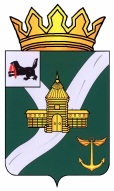 КОНТРОЛЬНО-СЧЕТНАЯ КОМИССИЯ УСТЬ-КУТСКОГО МУНИЦИПАЛЬНОГО ОБРАЗОВАНИЯ(КСК УКМО)ЗАКЛЮЧЕНИЕ№ 01-49з на проект решения Думы Усть-Кутского муниципального образования «О внесении изменений в решение Думы Усть-Кутского муниципального образования от 22.12.2020 г. №17 «О бюджете Усть-Кутского муниципального образования на 2021 год и на плановый период 2022 и 2023 годов»     Утвержденораспоряжением председателя    КСК УКМО    от 21.10.2021 №67-пЗаключение Контрольно-счетной комиссии Усть-Кутского муниципального образования (далее - Заключение) на проект решения Думы Усть-Кутского муниципального образования «О внесении изменений в решение Думы Усть-Кутского муниципального образования от 22.12.2020 г. №17 «О бюджете Усть-Кутского муниципального образования на 2021 год и на плановый период 2022 и 2023 годов» (далее – Проект решения) подготовлено в соответствии с частью 2 статьи 157 Бюджетного кодекса Российской Федерации, частью 2 статьи 9 Федерального закона от 07.02.2011 №6-ФЗ «Об общих принципах организации и деятельности контрольно-счетных органов субъектов Российской Федерации и муниципальных образований»,  Положением «О Контрольно-счетной комиссии Усть-Кутского муниципального образования», утвержденным решением Думы  УКМО от 30.08.2011 № 42 (в новой редакции от14.10.2021 г. №64), иными нормативными правовыми актами Российской Федерации, Иркутской области и Усть-Кутского муниципального образования (далее – УКМО). Проект решения внесен Администрацией Усть-Кутского муниципального образования на рассмотрение Думы Усть-Кутского муниципального образования (далее – Дума УКМО) 14.10.2021 г. Целями проведения экспертизы Проекта решения явились определение соблюдения бюджетного и иного законодательства исполнительным органом местного самоуправления при разработке Проекта решения о внесении изменений в районный бюджет на 2021 год и плановый период 2022 и 2023 годов, анализ объективности планирования доходов и расходов бюджета.Внесение изменений в районный бюджет на 2021 год и на плановый период 2022 и 2023 годов обусловлено необходимостью:- уточнения объема прогнозируемых поступлений по отдельным видам налоговых и неналоговых доходов районного бюджета на основании сведений главных администраторов доходов; - уточнения объёма безвозмездных поступлений от бюджетов других уровней на 2021 год в соответствии с нормативными правовыми актами главных распорядителей бюджетных средств областного бюджета;- уточнением объема безвозмездных поступлений на основании сведений главных администраторов доходов об ожидаемом поступлении денежных пожертвований, предоставляемых негосударственными организациями получателям средств бюджетов муниципальных районов;- внесения изменений в текстовую часть решения Думы Усть-Кутского муниципального образования «О бюджете Усть-Кутского муниципального образования на 2021 год и плановый период 2022 и 2023 годов»;	- перераспределения свободных бюджетных ассигнований между отдельными разделами и подразделами, целевыми статьями и видами расходов бюджетной классификации главными распорядителями бюджетных средств;	- уточнения кодов расходов бюджетной классификации;	- предоставления  межбюджетных трансфертов бюджетам поселений.	В текущем году это четвертое уточнение бюджета УКМО на 2021 год и плановый период 2022 и 2023 годов.Общий объем доходов районного бюджета на 2021 год предлагается увеличить на 294 720,3 тыс. рублей к плановым назначениям, утвержденным решением Думы УКМО от 22.12.2020 г. №17. Общий объем расходов планируется увеличить на 307 366,8 тыс. рублей к плановым назначениям, утвержденным решением Думы УКМО от 22.12.2020 г. №17, из них на предоставление межбюджетных трансфертов (далее – МБТ) бюджетам поселений – 205 818,2 тыс. рублей.С учетом предложенных изменений районного бюджета по доходам и расходам размер дефицита бюджета на 2021 год составит 81 278,6 тыс. рублей или 6,2% утвержденного общего годового объема доходов районного бюджета без учета утвержденного объема безвозмездных поступлений (увеличение к первоначальному дефициту на 12 646,5 тыс. рублей).Налоговые и неналоговые доходы бюджета планируются в объеме         1 315 170,6 тыс. рублей, что на 180 535,5 тыс. рублей больше принятого бюджета на 2021 год. Проектом решения предлагается:увеличить налоговые доходы на 70 405,7 тыс. рублей, в том числе: - доходы от налога на доходы физических лиц в размере 24 154,0 тыс. рублей;- доходы от налога, взымаемого в связи с применением упрощенной системы налогообложения в размере 32 970,9 тыс. рублей;- доходы от налога, взымаемого в связи с применением патентной системы налогообложения, зачисляемого в бюджеты муниципальных районов в размере 12 828,0 тыс. рублей;- доходы от единого сельскохозяйственного налога в размере 4,1 тыс. рублей;- доходы от государственной пошлины в размере 1 113,0 тыс. рублей;При этом уменьшить доходы от единого налога на вмененный доход для отдельных видов деятельности в размере 656,0 тыс. рублей и доходы от государственной пошлины в размере 10,0 тыс. рублей.увеличить неналоговые доходы на 37 272,4 тыс. рублей, в том числе:- увеличить доходы от использования имущества, находящегося в муниципальной собственности в размере 8 367,7 тыс. рублей- увеличить доходы от платежей при пользовании природными ресурсами в размере 35 893,5 тыс. рублей;- уменьшить доходы от оказания платных услуг и компенсации затрат в размере 10 791,5 тыс. рублей;- увеличить доходы от продажи материальных и нематериальных активов в размере 1 230,8 тыс. рублей;- увеличить доходы от поступления штрафов, санкций и возмещения ущерба в размере 2 571,9 тыс. рублей.Проектом решения предлагается:Увеличить безвозмездные поступления на 17 553,0 тыс. рублей. Проектом решения предлагается бюджетные ассигнования по расходам в разрезе  разделов и подразделов классификации расходов:увеличить:- общегосударственные вопросы (раздел 0100) на 3 358,4 тыс. рублей;- жилищно-коммунальное хозяйство (раздел 05 00) на 1 262,7 тыс. рублей;- образование (раздел 07 00) на 42 078,7 тыс. рублей;- культура (раздел 08 00) на 367,0 тыс. рублей;- межбюджетные трансферты (раздел 14 00) на 4 929,2 тыс. рублей;уменьшить:- национальная безопасность и правоохранительная деятельность (раздел 03 00) на 53,7 тыс. рублей;- национальная экономика (раздел 04 00) на 3 313,0 тыс. рублей;- социальная политика (раздел 10 00) на 1 022,7 тыс. рублей;- физическая культура (раздел 11 00) на 14 604,5 тыс. рублей.Распределение бюджетных ассигнований районного бюджета по разделам и подразделам классификации расходов бюджетов на 2021 год представлено в приложении 1 к Заключению на Проект решения.	Динамика планирования расходов районного бюджета на 2021 год по главным распорядителям средств районного бюджета представлена в приложении 2 к Заключению на Проект решения.	Расшифровка иных МБТ, предусмотренных в районном бюджете на 2021 год представлена в приложении 3 к Заключению на Проект решения.Проект решения Думы Усть-Кутского муниципального образования «О внесении изменений в решение Думы Усть-Кутского муниципального образования от 22.12.2020 г. №17 «О бюджете Усть-Кутского муниципального образования на 2021 год и плановый период 2022 и 2023 годов», представленный на рассмотрение Думы Усть-Кутского муниципального образования, соответствует основным положениям бюджетного законодательства Российской Федерации, содержит основные характеристики бюджета, соблюдены принципы сбалансированности бюджета, установленные статьей 33 Бюджетного кодекса Российской Федерации.По итогам проведенной экспертизы Контрольно-счетная комиссия Усть-Кутского муниципального образования делает вывод, что проект решения Думы УКМО «О внесении изменений в решение Думы Усть-Кутского муниципального образования от 22.12.2020 г. №17 «О бюджете Усть-Кутского муниципального образования на 2021 год и на плановый период 2022 и 2023 годов» не противоречит бюджетному законодательству Российской Федерации и рекомендуется к рассмотрению на заседании Думы УКМО.Председатель Контрольно-счетнойкомиссии УКМО								        О.В. ПромысловаСравнительный анализ основных показателей районного бюджета 2021 годаСравнительный анализ основных показателей районного бюджета 2021 годаСравнительный анализ основных показателей районного бюджета 2021 годаСравнительный анализ основных показателей районного бюджета 2021 годаСравнительный анализ основных показателей районного бюджета 2021 годатыс. рублейПоказателиПервоначальный бюджет на 2021 годУточнение бюджета октябрь 2021 Отклонение (+), (-) Темп роста к показателям первоначального бюджета, %Налоговые и неналоговые расходы1 134 635,1 1 315 170,6180 535,5115,9Безвозмездные поступления1 229 820,51 344 005,3114 184,8109,3Всего доходы2 364 455,62 659 175,9294 720,3112,5Всего расходы2 433 087,72 740 454,5307 366,8112,6Дефицит-68 632,1-81 278,612 646,5118,4